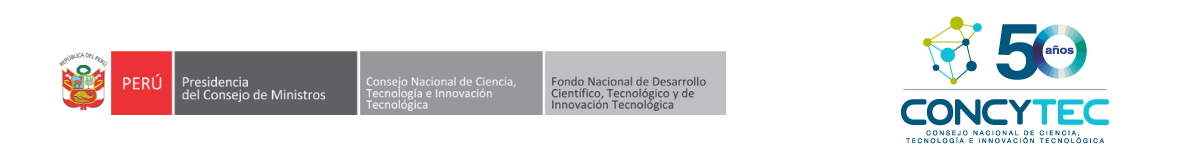 “Decenio de la Igualdad de Oportunidades para mujeres y hombres”“Año de la Universalización de la Salud”NOTIFICACION DE ADJUDICACION DE CONTRATOPerúProyecto: Mejoramiento y Ampliación de los Servicios del Sistema Nacional de Ciencia, Tecnología e Innovación Tecnológica-SINACYTADQUISICIÓN DE BIENES INFORMÁTICOS COMO PARTE DEL COMPONENTE 1.2.2 MONTAJE E INFRAESTRUCTURA DEL SISTEMA DE GESTIÓN DEL CONOCIMIENTO DEL PROYECTO “MEJORAMIENTO Y AMPLIACIÓN DE LOS SERVICIOS DEL SINACYT”LPN Nº 001-2019-CONCYTEC/ FONDECYTLa presente comunicación tiene como objeto hacer de conocimiento los resultados del proceso de Licitación Pública Nacional N° 001-2019-CONCYTEC/FONDECYT, así como la notificación de la adjudicación del Contrato para la “Adquisición de Bienes Informáticos como parte del Componente 1.2.2 Montaje e Infraestructura del Sistema de Gestión del Conocimiento del Proyecto “Mejoramiento y Ampliación de los Servicios del SINACYT””, a continuación se cita al licitante que presentó sus oferta, el precio de la oferta a la apertura, el precio de la oferta evaluada y la posición final que se presentan a continuación:Licitante que presentó oferta y el precio leído en el acto de apertura:Consorcio Servicios Generales de Telecomunicaciones E.I.R.L. – PC Market S.A.C.	S/ 980,288.44Oferta evaluada y su precioConsorcio Servicios Generales de Telecomunicaciones E.I.R.L. – PC Market S.A.C.	S/ 980,288.44Ofertas rechazadas y razonesNingunaLicitante seleccionadoConsorcio Servicios Generales de Telecomunicaciones E.I.R.L. – PC Market S.A.C.	S/ 980,288.44  Proyecto: Mejoramiento y Ampliación de los Servicios del Sistema Nacional de Ciencia, Tecnología e Innovación Tecnológica-SINACYTAdolfo López Bustillo  – Director Ejecutivo Lima, PerúTeléfono (+51) 6440004 anexo 106http://www.fondecyt.gob.pe/expresiones-de-interes